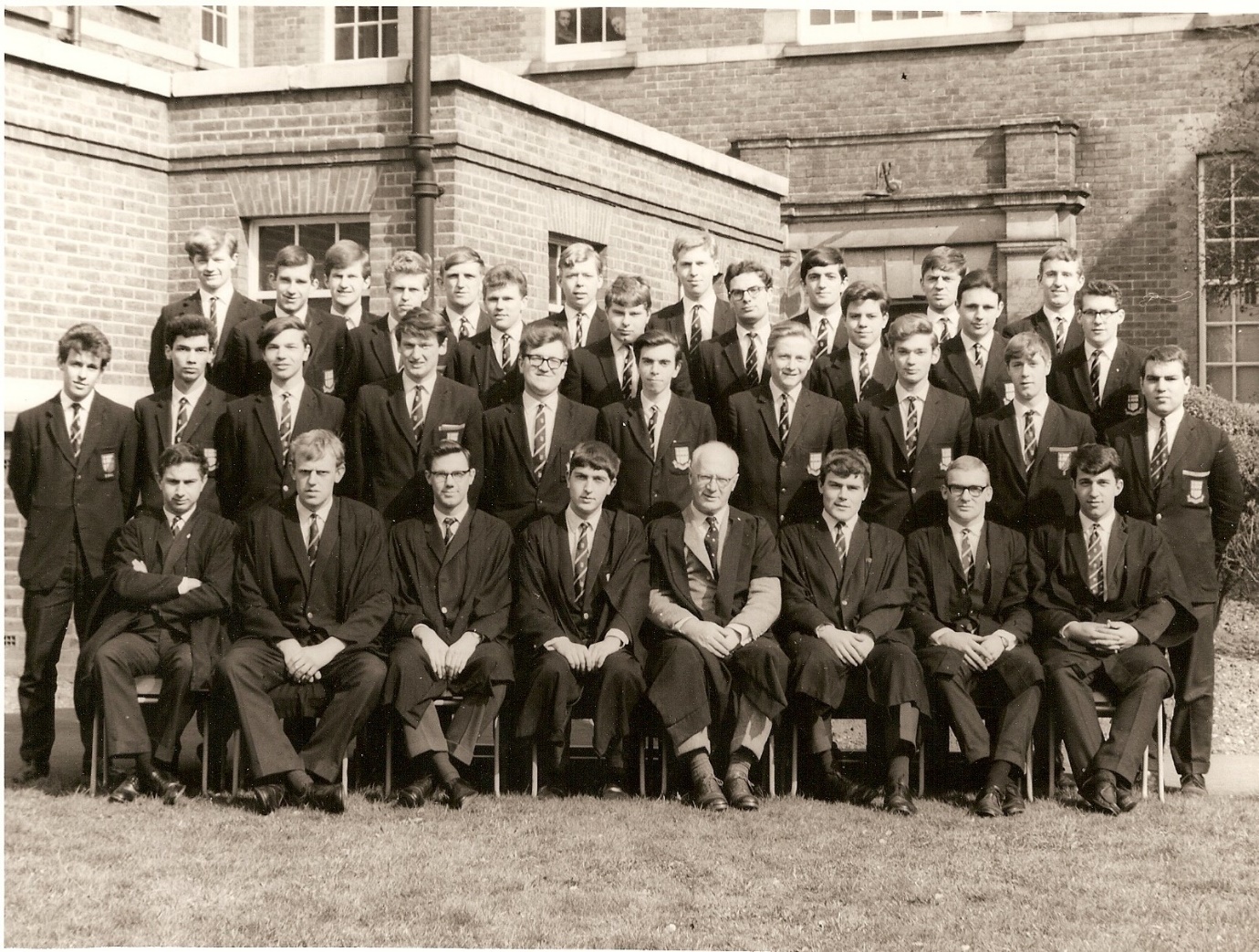 With Mr Ackland.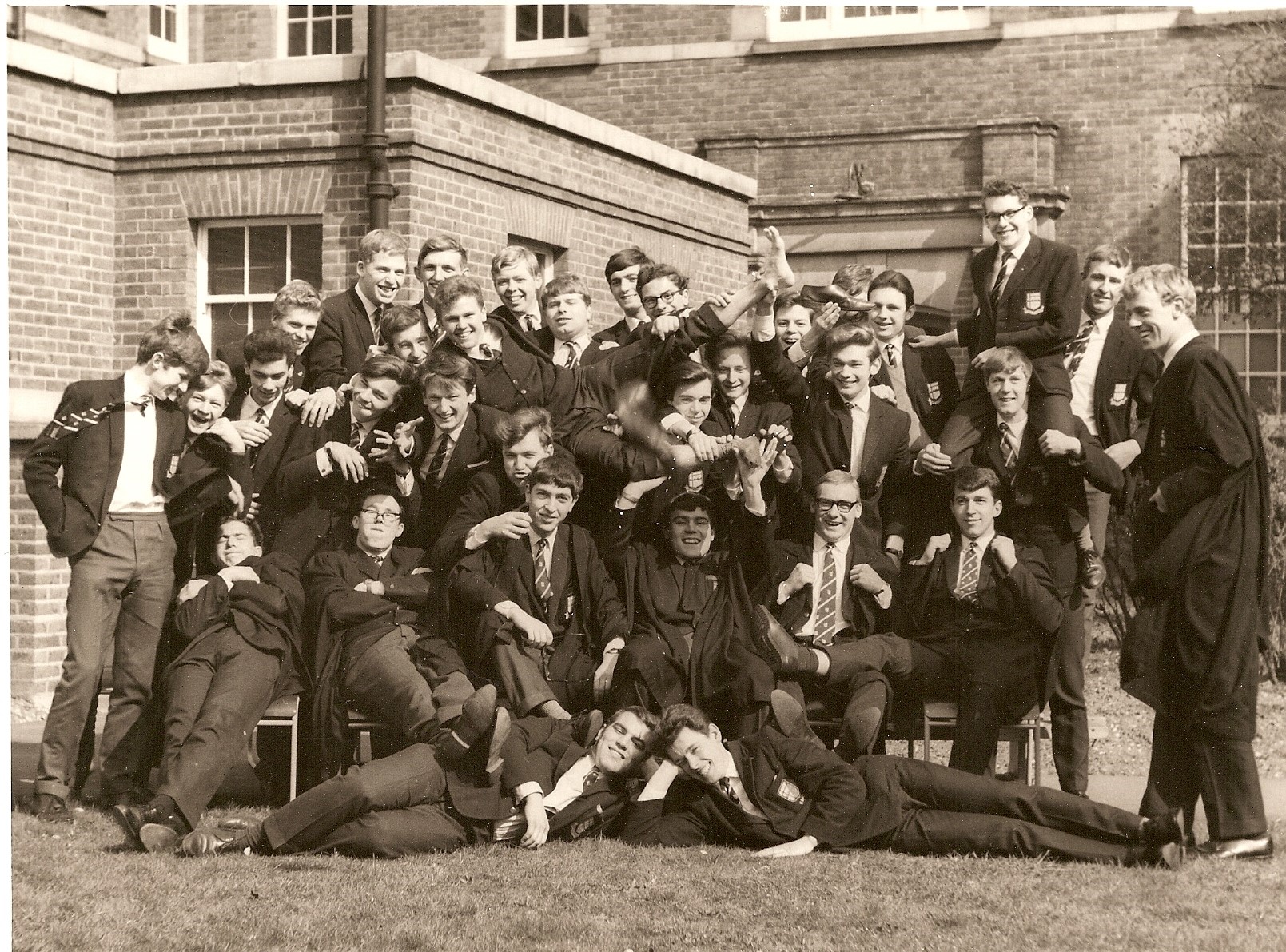 Without Mr Ackland!PREFECTS 1964-65 Photos provided by Mike HobbsBack row – 6th from left - Michael Hobbs      Middle row – 4th from right - Peter Scull Front row – LEFT TO RIGHT – Not known – May – Harry King – Chris Fifield (Head Boy)   Mr Ackland – Peter Lane – Not known – Not knownIn the lower photograph Michael is left middle with a waistcoat and his legs in the air!!!If you can add names to this photo please let us know.